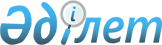 Об установлении квоты рабочих мест для трудоустройства лиц, освобожденных из мест лишения свободы
					
			Утративший силу
			
			
		
					Постановление акимата Кегенского района Алматинской области от 3 июля 2019 года № 101. Зарегистрировано Департаментом юстиции Алматинской области 4 июля 2019 года № 5202. Утратило силу постановлением акимата Кегенского района Алматинской области от 15 февраля 2022 года № 27
      Утратило силу постановлением акимата Кегенского района Алматинской области от 15.02.2022 № 27 (вводится в действие по истечении десяти календарных дней после дня его первого официального опубликования).
      В соответствии с подпунктом 8) статьи 9 Закона Республики Казахстан от 6 апреля 2016 года "О занятости населения", приказом Министра здравоохранения и социального развития Республики Казахстан от 26 мая 2016 года № 412 "Об утверждении Правил квотирования рабочих мест для трудоустройства граждан из числа молодежи, потерявших или оставшихся до наступления совершеннолетия без попечения родителей, являющихся выпусниками организаций образования, лиц, освобожденных из мест лишения свободы, лиц, состоящих на учете службы пробации" (зарегистрирован в Реестре государственной регистрации нормативных правовых актов № 13898), акимат Кегенского района ПОСТАНОВЛЯЕТ:
      1. Установить квоту рабочих мест для трудоустройства лиц, освобожденных из мест лишения свободы для организаций независимо от организационно - правовой формы и формы собственности в размере пяти процентов от списочной численности работников организации.
      2. Контроль за исполнением настоящего постановления возложить на заместителя акима района Кабылбекова Кенеса Кунесбаевича.
      3. Настоящее постановление вступает в силу со дня государственной регистрации в органах юстиции и вводится в действие после дня его первого официального опубликования.
					© 2012. РГП на ПХВ «Институт законодательства и правовой информации Республики Казахстан» Министерства юстиции Республики Казахстан
				
      Аким района

Т. Байедилов
